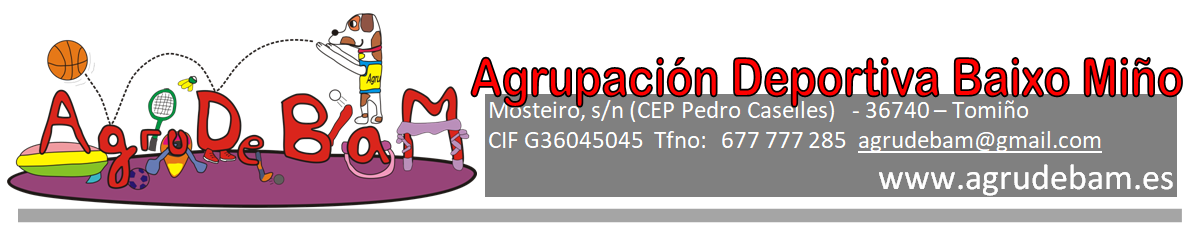 ACTA CHAVE      PISTA:  EQUIPO12345678910SUMAEQUIPO11121314151617181920SUMAEQUIPO21222324252627282930SUMAEQUIPO31323334353637383940SUMATOTALTOTALNUMERO QUENDA EQUIPO ANUMERO QUENDA EQUIPO ANUMERO QUENDA EQUIPO ANUMERO QUENDA EQUIPO ANUMERO QUENDA EQUIPO ANUMERO QUENDA EQUIPO BNUMERO QUENDA EQUIPO BNUMERO QUENDA EQUIPO BNUMERO QUENDA EQUIPO B